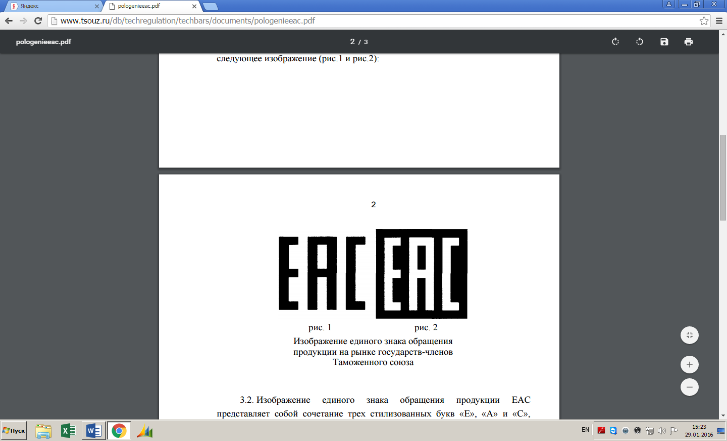 			  Изготовитель: ООО "Дмитровский мебельный комбинат                                    		Адрес: Россия, 141800, Московская область, г. Дмитров, ул. Бирлово поле, д. 18          Код 657                        Кресло для отдыха «Элис»1.Каркас кресла выполнен с использованием ДСП, ДВП, фанеры и бруса хвойных пород. 3. Габаритные размеры кресла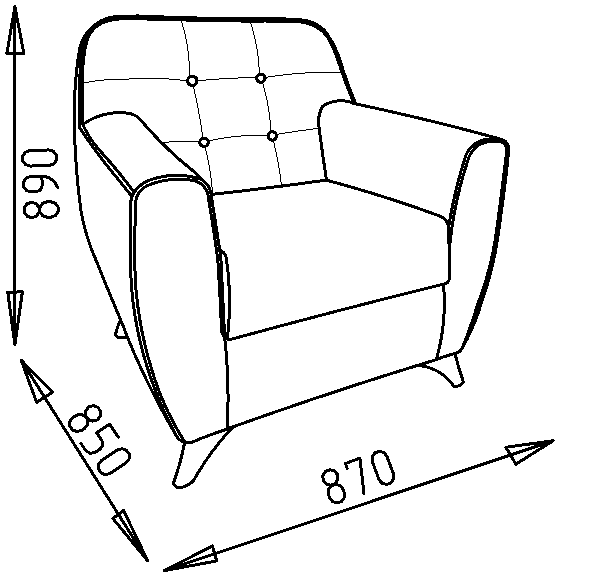 Высота сиденья – 470 ммГлубина сиденья 540 ммШирина сиденья 530 мм2. Наполнение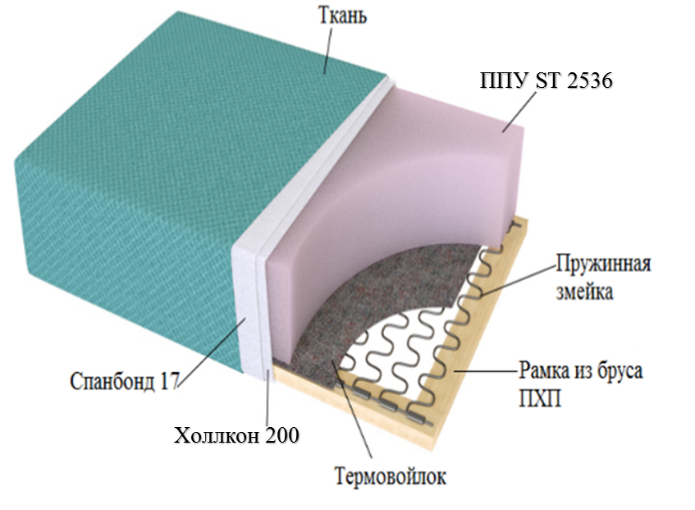 Сборка кресла:Для сборки кресла необходима крестовая отверткаОсвободите кресло от упаковкиПроверьте комплектацию:Декоративные опоры – 4 шт.Прокладка фетровая d20 – 4 шт.Саморез 5_50 – 4 шт.Винт М6_30 с полукруглой головкой – 8 шт.Необходимо перевернуть кресло (операцию производить вдвоем)Закрепить декоративные опоры 4 шт. по углам кресла, фиксируя их винтом М6х30 – 8 шт. и саморезом 5х50 – 4 шт., приклеить на опоры фетровые прокладки – 4 шт.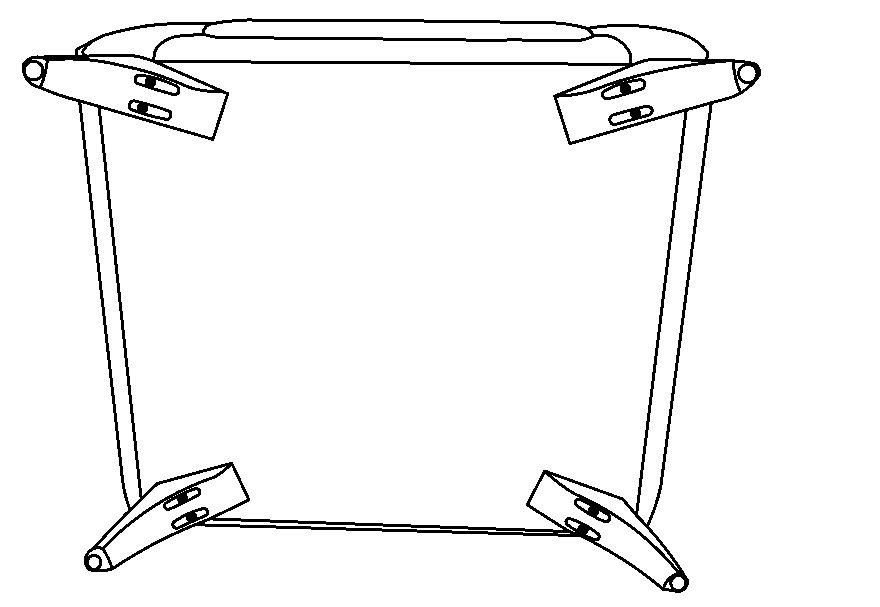 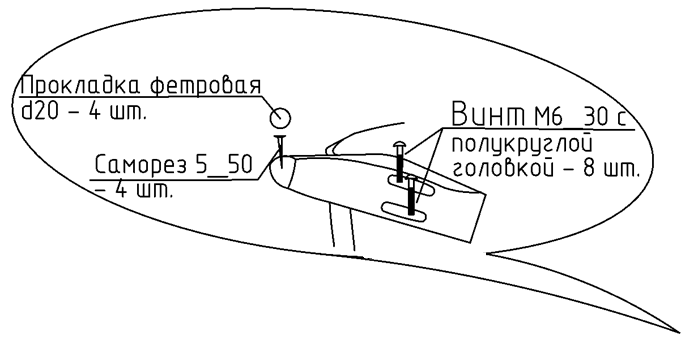 